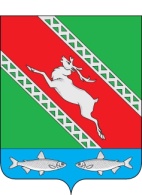 РОССИЙСКАЯ ФЕДЕРАЦИЯИРКУТСКАЯ ОБЛАСТЬАдминистрациямуниципального образования «Катангский район»П О С Т А Н О В Л Е Н И Е14.11.2018                                                                                                                    № 291-пс. ЕрбогаченОб утверждении муниципальной программы«Экономическое развитие муниципального образовании «Катангский район» на 2019-2024 годы» В соответствии со статьей 179 Бюджетного кодекса Российской Федерации, постановлением администрации муниципального образования «Катангский район» от 1 ноября 2018 года № 269-п «Об утверждении Порядка разработки, реализации и оценки эффективности муниципальных программ муниципального образования «Катангский район», руководствуясь 
статьей 48 Устава муниципального образования «Катангский район» администрация муниципального образования «Катангский район»,П О С Т А Н О В Л Я Е Т:1. Утвердить муниципальную программу «Экономическое развитие муниципального образовании «Катангский район» на 2019-2024 годы» (приложение 1).2. Признать утратившим силу:2.1. Постановление администрации муниципального образования «Катангский район» от 13 октября 2016 года № 171/9-п «Об утверждении муниципальной программы муниципального образования «Катангский район» «Муниципальное управление в администрации муниципального образования «Катангский район» на 2017-2022 годы»; 2.2. Постановление администрации муниципального образования «Катангский район» от 13 февраля 2017 года № 31-п «О внесении изменений в муниципальную программу муниципального образования «Катангский район» «Муниципальное управление в администрации муниципального образования «Катангский район» на 2017-2022 годы»;2.3. Постановление администрации муниципального образования «Катангский район» от 20 февраля 2017 года № 36-п «О внесении изменений в муниципальную программу муниципального образования «Катангский район» «Муниципальное управление в администрации муниципального образования «Катангский район» на 2017-2022 годы»;2.4. Постановление администрации муниципального образования «Катангский район» от 28 февраля 2018 года № 70-п «О внесении изменений в муниципальную программу муниципального образования «Катангский район» «Муниципальное управление в администрации муниципального образования «Катангский район» на 2017-2022 годы»;2.5. Постановление администрации муниципального образования «Катангский район» от 25 сентября 2018 года № 221-па «О внесении изменений в муниципальную программу муниципального образования «Катангский район» «Муниципальное управление в администрации муниципального образования «Катангский район» на 2017-2022 годы»;2.6. Постановление администрации муниципального образования «Катангский район» от 13 октября 2016 года № 171/5-п «Об утверждении муниципальной программы муниципального образования «Катангский район» «Создание условий для устойчивого экономического развития» на 2017-2022 годы»;2.7. Постановление администрации муниципального образования «Катангский район» от 24 апреля 2017 года № 98-п «О внесении изменений в муниципальную программу муниципального образования «Катангский район» «Создание условий для устойчивого экономического развития» на 2017-2022 годы»;2.8. Постановление администрации муниципального образования «Катангский район» от 28 февраля 2018 года № 73-п «О внесении изменений в муниципальную программу муниципального образования «Катангский район» «Создание условий для устойчивого экономического развития» на 2017-2022 годы»;2.9. Постановление администрации муниципального образования «Катангский район» от 13 октября 2016 года № 171/12-п «Об утверждении муниципальной программы муниципального образования «Катангский район» «Развитие дорожного хозяйства в администрации муниципального образования «Катангский район» 2017-2022 годах»; 2.10. Постановление администрации муниципального образования «Катангский район» от 24 апреля 2017 года № 97-п «О внесении изменений в муниципальную программу муниципального образования «Катангский район» «Развитие дорожного хозяйства в администрации муниципального образования «Катангский район» 2017-2022 годах»; 2.11. Постановление администрации муниципального образования «Катангский район» от 28 февраля 2018 года № 72-п «О внесении изменений в муниципальную программу муниципального образования «Катангский район» «Развитие дорожного хозяйства в администрации муниципального образования «Катангский район» 2017-2022 годах»; 2.12. Постановление администрации муниципального образования «Катангский район» от 28 сентября 2018 года № 221-па «О внесении изменений в муниципальную программу муниципального образования «Катангский район» «Развитие дорожного хозяйства в администрации муниципального образования «Катангский район» 2017-2022 годах»; 2.13. Постановление администрации муниципального образования «Катангский район» от 13 октября 2016 года № 171/7-п «Об утверждении муниципальной программы муниципального образования «Катангский район» «Управление муниципальным имуществом муниципального образования «Катангский район» на 2017-2022 годы».2.14. Постановление администрации муниципального образования «Катангский район» от 28 февраля 2017 года № 39-п «О внесении изменений в муниципальную программу «Управление муниципальным имуществом муниципального образования «Катангский район» на 2017-2022 годы»;2.15. Постановление администрации муниципального образования «Катангский район» от 28 февраля 2018 года № 71-п «О внесении изменений в муниципальную программу «Управление муниципальным имуществом муниципального образования «Катангский район» на 2017-2022 годы»;2.16. Постановление администрации муниципального образования «Катангский район» от 22 марта 2018 года № 91-п «О внесении изменений в муниципальную программу «Управление муниципальным имуществом муниципального образования «Катангский район» на 2017-2022 годы»;2.17. Постановление администрации муниципального образования «Катангский район» от 25 сентября 2018 года № 220-па «О внесении изменений в муниципальную программу «Управление муниципальным имуществом муниципального образования «Катангский район» на 2017-2022 годы»;2.18. Постановление администрации муниципального образования «Катангский район» от 03 июля 2018 года № 180-па «О внесении изменений в муниципальную программу «Управление муниципальным имуществом муниципального образования «Катангский район» на 2017-2022 годы»;2.19. Постановление администрации муниципального образования «Катангский район» от 29 ноября 2018 года № 306-п «О внесении изменений в муниципальную программу «Управление муниципальным имуществом муниципального образования «Катангский район» на 2017-2022 годы».3. Опубликовать настоящее постановление на официальном сайте администрации муниципального образования «Катангский район».4. Настоящее постановление вступает в силу с 1 января 2019 года.Мэр муниципального образования«Катангский район»                                                                         С. Ю. ЧонскийСогласовано:Заместитель главы администрации                                              С.Ю. ГавринРуководитель аппарата администрации                                       М.А. ЮрьеваНачальник юридического отдела                                                 А.О. БашмаковНачальник финансового управления                                      С. А. СветлолобоваНачальник управления экономическогоразвития и социальной политики                                                  Е. Н. ГорбуноваСписок рассылки:- в дело- ФУ- КСП-УЭРиСПИгнатьева Т.В.8-39560-21530